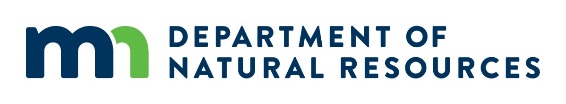 Notice of Intent to adopt a new Shoreland Ordinance or Amend an Existing OrdinanceLocal Government Name:							Ordinance Title:							Directions: Complete this form as soon as you are ready to start drafting a new ordinance or amending an existing ordinance. By informing the DNR, we can better schedule time to assist you early in the process in order to avoid delays in DNR approval and community adoption of the ordinance or amendments. Informing the DNR is especially important if the community is planning to adopt a new ordinance or making comprehensive changes to an existing ordinance. Email this form to:	ordinance.review.dnr@state.mn.us, andyour Area Hydrologist (email addresses on 2nd page)Intended Action and Scope of Changes:   Amending an existing shoreland ordinance or shoreland provisions located in other zoning sections/chapters:  Adopting a New Shoreland Ordinance:Briefly summarize the amendments or what the new ordinance will accomplish including any proposed deviation from state rules.Estimated Schedule. Please estimate the dates for the following milestones recognizing that these dates may or/are likely to change.	 Date of public meeting(s), if any. Public meetings may be used to review rough drafts with advisory commissions, elected officials and interest groups. Do you anticipate requesting DNR comments/advice on rough drafts? If so, please estimate when that should occur. 									 Date of public hearing(s).	 Date of adoption by the city council/county board.